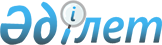 Аудандық мәслихаттың 2009 жылғы 12 желтоқсандағы № 21/225 "2010-2012 жылдарға арналған аудандық бюджет туралы" шешіміне өзгерістер мен толықтырулар енгізу туралыМұнайлы аудандық мәслихатының 2010 жылғы 27 шілдедегі № 27/275 шешімі. Мұнайлы ауданының Әділет басқармасында 2010 жылғы 10 тамызда № 11-7-76 тіркелді

      Қазақстан Республикасының 2008 жылғы 4 желтоқсандағы Бюджет кодексіне, Қазақстан Республикасының 2001 жылғы 23 қаңтардағы № 148 «Қазақстан Республикасындағы жергілікті мемлекеттік басқару және өзін-өзі басқару туралы» Заңына және Маңғыстау облыстық мәслихаттың 2010 жылғы 23 шілдедегі № 26/299 «2010 - 2012 жылдарға арналған облыстық бюджет туралы» облыстық мәслихаттың 2009 жылғы 10 желтоқсандағы № 21/252 шешіміне өзгерістер мен толықтырулар енгізу туралы» (нормативтік құқықтық кесімдерді мемлекеттік тіркеудің тізілімінде № 2074 болып тіркелген) шешіміне сәйкес, аудандық мәслихат ШЕШІМ ЕТТІ:



      1. «2010 - 2012 жылдарға арналған аудандық бюджет туралы» 2009 жылғы 12 желтоқсандағы № 21/225 (нормативтік құқықтық кесімдерді мемлекеттік тіркеудің тізілімінде № 11-7-65 болып тіркелген, 2010 жылғы 22 қаңтарда «Мұнайлы» газетінде № 03-04 (112-113) санында жарияланған; өзгерістер мен толықтырулар енгізілген «Аудандық мәслихаттың 2009 жылғы 12 желтоқсандағы № 21/225 «2010 – 2012 жылдарға арналған аудандық бюджет туралы» шешіміне өзгерістер мен толықтырулар енгізу туралы» 2010 жылғы 9 ақпандағы № 23/239 (нормативтік құқықтық кесім мемлекеттік тіркеудің тізілімінде 2010 жылғы 15 ақпанда № 11-7-67 болып тіркелген, «Мұнайлы» газетінде 2010 жылғы 19 ақпанда № 08-09 (117-118) санында жарияланған; «Аудандық мәслихаттың 2009 жылғы 12 желтоқсандағы № 21/225 «2010 - 2012 жылдарға арналған аудандық бюджет туралы» шешіміне өзгерістер мен толықтырулар енгізу туралы» 2010 жылғы 2 сәуірдегі № 24/251 (нормативтік құқықтық кесім мемлекеттік тіркеудің тізілімінде 2010 жылғы 19 сәуірде № 11-7-73 болып тіркелген, «Мұнайлы» газетінде 2010 жылғы 30 сәуірде № 23-24 (132-133) санында жарияланған) шешіміне мынадай өзгерістер мен толықтырулар енгізілсін:



      1 - тармақ мынадай редакцияда жазылсын:

      «1. 2010 жылға арналған аудандық бюджет қоса беріліп отырған 1 - қосымшаға сәйкес мынадай көлемде бекітілсін:

      1) кірістер – 4 782 816 мың теңге, оның ішінде:

      салықтық түсімдер бойынша – 1 240 529 мың теңге;

      салықтық емес түсімдер бойынша – 15 900 мың теңге;

      негізгі капиталды сатудан түсетін түсімдер бойынша – 142 216 мың теңге;

      трансферттер түсімдері бойынша – 3 384 171 мың теңге.

      2) шығындар – 4 871 250 мың теңге;

      3) таза бюджеттік кредиттеу – 185 090 мың теңге, соның ішінде:

      бюджеттік кредиттер – 185 090 мың теңге;

      бюджеттік кредиттерді өтеу – 0 теңге;

      4) қаржы активтерімен жасалатын операциялар бойынша сальдо – 25 400 мың теңге, соның ішінде:

      қаржы активтерін сатып алу – 25 400 мың теңге;

      мемлекеттің қаржы активтерін сатудан түсетін түсімдер–0 теңге;

      5) бюджет тапшылығы (профициті) – 298 924 мың теңге;

      6) бюджет тапшылығын қаржыландыру (профицитін пайдалану) – 298 924 мың теңге, соның ішінде:

      қарыздар түсімі – 221 221 мың теңге;

      қарыздарды өтеу – 51025 мың теңге;

      бюджет қаражатының пайдаланылатын қалдықтары – 128 728 мың теңге».



      4 – тармақта:

      «1 363 447» саны «1 685 961» санымен ауыстырылсын;

      бірінші абзацтағы «500 млн. теңге» деген сөз «702 514 мың теңге» деген сөзбен ауыстырылсын;

      екінші абзацтағы «500 млн. теңге» деген сөз «650 000 мың теңге» деген сөзбен ауыстырылсын;

      төртінші абзацтағы «250 000» саны «100 000» санымен ауыстырылсын;

      мынадай мазмұндағы келесі абзацпен толықтырылсын:

      «инженерлік коммуникациялық инфрақұрылымды дамытуға және жайластыруға – 120 000 мың теңге».

      4-1 тармақта «753 149» саны «756 542» санымен ауыстырылсын; 

      бесінші абзацтағы «14 000» саны «17 000» санымен ауыстырылсын;

      алтыншы абзацтағы «3 000» саны «3 181» санымен ауыстырылсын;

      жетінші абзацтағы «1 771» саны «1 983» санымен ауыстырылсын.



      көрсетілген шешімнің 1 және 4 қосымшалары осы шешімнің 1 және 2 қосымшаларына сәйкес жаңа редакцияда жазылсын.



      2. Осы шешім 2010 жылдың 1 қаңтарынан бастап қолданысқа енгізіледі.      Сессия төрағасы                         С. Есенкулов      Аудандық мәслихат

      хатшысы                                 Б.Назар      «КЕЛІСІЛДІ»

      «Мұнайлы аудандық экономика 

      және қаржы бөлімі»

      мемлекеттік мекемесінің бастығы

      А. Толыбаева

      29 шілде 2010 жыл

Аудандық мәслихаттың 2010 жылғы

29 шілдедегі № 30/185 шешіміне

1 - ҚОСЫМША  2010 жылға арналған аудандық бюджет

Аудандық мәслихаттың 2010 жылғы

29 шілдедегі № 30/185 шешіміне

2 - ҚОСЫМША  2010 жылға арналған аудандық бюджетте кенттің, ауылдың (селоның) ауылдық (селолық) округтің бюджеттік бағдарламалар тізбесі
					© 2012. Қазақстан Республикасы Әділет министрлігінің «Қазақстан Республикасының Заңнама және құқықтық ақпарат институты» ШЖҚ РМК
				СанатыСыныбыІшкі сыны-быАтауы2010 жыл 1. КIРIСТЕР40527271Салықтық түсiмдер27793791Табыс салығы2557082Жеке табыс салығы2557083Әлеуметтiк салық2505281Әлеуметтiк салық2505284Меншiкке салынатын салықтар21900971Мүлiкке салынатын салықтар21156633Жер салығы621314Көлiк құралдарына салынатын салық120735Бiрыңғай жер салығы2305Тауарларға, жұмыстарға және қызметтерге салынатын iшкi салықтар814442Акциздер19013Табиғи және басқа ресурстарды пайдаланғаны үшiн түсетiн түсiмдер752244Кәсiпкерлiк және кәсiби қызметтi жүргiзгенi үшiн алынатын алымдар42195Ойын бизнесіне салық1008Заңдық мәнді іс-әрекеттерді жасағаны және (немесе) оған уәкілеттігі бар мемлекеттік органдар немесе лауазымды адамдар құжаттар бергені үшін алынатын міндетті төлемдер16021Мемлекеттiк баж16022Салықтық емес түсiмдер67791Мемлекеттік меншіктен түсетін кірістер28751Мемлекеттік кәсіпорындардың таза кірісі бөлігінің түсімдері8195Мемлекет меншігіндегі мүлікті жалға беруден түсетін кірістер20562Мемлекеттік бюджеттен қаржыландырылатын мемлекеттік мекемелердің тауарларды (жұмыстарды, қызметтерді) өткізуінен түсетін түсімдер41Мемлекеттік бюджеттен қаржыландырылатын мемлекеттік мекемелердің тауарларды (жұмыстарды, қызметтерді) өткізуінен түсетін түсімдер44Мемлекеттік бюджеттен қаржыландырылатын, сондай-ақ Қазақстан Республикасы Ұлттық Банкінің бюджетінен (шығыстар сметасынан) ұсталатын және қаржыландырылатын мемлекеттік мекемелер салатын айыппұлдар, өсімпұлдар, санкциялар, өндіріп алулар36001Мұнай секторы ұйымдарынан түсетін түсімдерді қоспағанда, мемлекеттік бюджеттен қаржыландырылатын, сондай-ақ Қазақстан Республикасы Ұлттық Банкінің бюджетінен (шығыстар сметасынан) ұсталатын және қаржыландырылатын мемлекеттік мекемелер салатын айыппұлдар, өсімпұлдар, санкциялар, өндіріп алулар36006Басқа да салықтық емес түсiмдер3001Басқа да салықтық емес түсiмдер3003Негізгі капиталды сатудан түсетін түсімдер2020541Мемлекеттік мекемелерге бекітілген мемлекеттік мүлікті сату1127242Жергілікті бюджеттен қаржыландырылатын мемлекеттік мекемелерге бекітілген мүлікті сатудан түскен түсімдер 3Азаматтарға пәтер сатудан түсетін түсімдер 1127243Жердi және материалдық емес активтердi сату893301Жердi сату893304Трансферттердің түсімдері10645152Мемлекеттiк басқарудың жоғары тұрған органдарынан түсетiн трансферттер10645151Республикалық бюджеттен түсетiн трансферттер9436072Облыстық бюджеттен түсетін трансферттер 120908Функ

цио-

нал-

дық топБюджет-

тік бағдар лама- лар әкімші-

сіБағ- дала-маАтауысомасы, мың теңге2. ШЫҒЫНДАР40724391Жалпы сипаттағы мемлекеттiк қызметтер125435112Аудан (облыстық маңызы бар қала) мәслихатының аппараты12339001Аудан (облыстық маңызы бар қала) мәслихатының қызметiн қамтамасыз ету жөніндегі қызметтер 11949004Мемлекеттік органдарды материалдық -техникалық жарақтандыру390122Аудан (облыстық маңызы бар қала) әкiмінің аппараты 44519001Аудан (облыстық маңызы бар қала) әкiмінің қызметiн қамтамасыз ету жөніндегі қызметтер44019004Мемлекеттік органдарды материалдық -техникалық жарақтандыру500123Ақшұқыр ауылдық (селолық) округ әкімінің аппараты12100001Ақшұқыр ауылдық (селолық) округ әкімінің қызметін қамтамасыз ету жөніндегі қызметтер11950023Мемлекеттік органдарды материалдық -техникалық жарақтандыру150123Баутин кент, ауыл (село),ауылдық ( селолық) округ әкімінің аппараты10271001Баутин кенті (селолық) округ әкімінің қызметін қамтамасыз ету жөніндегі қызметтер9871023Мемлекеттік органдарды материалдық -техникалық жарақтандыру400123Қызылөзен ауылдық (селолық) округ әкімінің аппараты8850001Қызылөзен ауылдық (селолық) округ әкімінің қызметін қамтамасыз ету жөніндегі қызметтер8498023Мемлекеттік органдарды материалдық -техникалық жарақтандыру352123Таушық ауылдық ( селолық) округ әкімінің аппараты9187001Таушық ауылдық (селолық) округ әкімінің қызметін қамтамасыз ету жөніндегі қызметтер8960023Мемлекеттік органдарды материалдық -техникалық жарақтандыру227459Ауданның (облыстық маңызы бар қаланың ) экономика және қаржы бөлімі28169003Салық салу мақсатында мүлікті бағалауды жүргізу1000011Коммуналдық меншікке түскен мүлікті есепке алу, сақтау, бағалау және сату1758001Экономикалық саясатты, қалыптастыру мен дамыту, мемлекеттік жоспарлау ауданның (облыстық маңызы бар қаланың) бюджеттік атқару және коммуналдық меншігін басқару саласындағы мемлекеттік саясатты іске асыру жөніндегі қызметтер24824017Мемлекеттік органдарды материалдық -техникалық жарақтандыру5872Қорғаныс 3776122Аудан (облыстық маңызы бар қала) әкiмінің аппараты 3776005Жалпыға бірдей әскери міндетті атқару шеңберіндегі іс-шаралар37764Бiлiм беру1223315123Ақшұқыр ауылдық (селолық) округ әкімінің аппараты31129004Мектепке дейінгі тәрбие ұйымдарын қолдау31129123Баутин кент, ауыл (село),ауылдық ( селолық) округ әкімінің аппараты37309004Мектепке дейінгі тәрбие ұйымдарын қолдау37309123Таушық ауылдық ( селолық) округ әкімінің аппараты24330004Мектепке дейінгі тәрбие ұйымдарын қолдау24330464Ауданның (облыстық маңызы бар қаланың) білім бөлімі69685009Мектепке дейінгі тәрбие ұйымдарының қызметін қамтамасыз ету69685123Ақшұқыр ауылдық (селолық) округ әкімінің аппараты2116005Ауылдық (селолық) жерлерде балаларды мектепке дейін тегін алып баруды және кері алып келуді ұйымдастыру2116123Баутин кент, ауыл (село),ауылдық (селолық) округ әкімінің аппараты3500005Ауылдық (селолық) жерлерде балаларды мектепке дейін тегін алып баруды және кері алып келуді ұйымдастыру3500464Ауданның (облыстық маңызы бар қаланың) білім бөлімі1045631003Жалпы бiлiм беру670589006Балаларға қосымша білім беру 23974001Жергілікті деңгейде білім беру саласындағы мемлекеттік саясатты іске асыру жөніндегі қызметтер11819005Ауданның (облыстық маңызы бар қаланың) мемлекеттік білім беру мекемелер үшін оқулықтар мен оқу-әдiстемелiк кешендерді сатып алу және жеткізу13720007Аудандық (қалалық) ауқымдағы мектеп олимпиадаларын және мектептен тыс іс-шараларды өткiзу2130011Өңірлік жұмыспен қамту және кадрларды қайта даярлау стратегиясын іске асыру шеңберінде білім беру объектілерін күрделі, ағымды жөндеу322279013Мемлекеттік органдарды материалдық -техникалық жарақтандыру120019Ауданның (облыстық маңызы бар қаланың ) мемлекеттік білім беру мекемелеріне жұмыстағы жоғары көрсеткіштері үшін гранттар табыс ету1000466Ауданның (облыстық маңызы бар қаланың) сәулет, қала құрылысы және құрылыс бөлімі9615037Білім беру объектілерін салу және реконструкциялау96156Әлеуметтiк көмек және әлеуметтiк қамсыздандыру88966123Ақшұқыр ауылдық ( селолық) округ әкімінің аппараты1484003Мұқтаж азаматтарға үйінде әлеуметтік көмек көрсету1484123Баутин кент,ауыл (село),ауылдық (селолық) округ әкімінің аппараты1600003Мұқтаж азаматтарға үйінде әлеуметтік көмек көрсету1600123Қызылөзен ауылдық (селолық) округ әкімінің аппараты515003Мұқтаж азаматтарға үйінде әлеуметтік көмек көрсету515123Таушық ауылдық ( селолық) округ әкімінің аппараты520003Мұқтаж азаматтарға үйінде әлеуметтік көмек көрсету520451Ауданның (облыстық маңызы бар қаланың ) жұмыспен қамту және әлеуметтік бағдарламалар бөлімі71258002Еңбекпен қамту бағдарламасы14179004Ауылдық жерлерде тұратын денсаулық сақтау, білім беру, әлеуметтік қамтамасыз ету, мәдениет және спорт мамандарына отын сатып алуға Қазақстан Республикасының заңнамасына сәйкес әлеуметтік көмек көрсету5852005Мемлекеттік атаулы әлеуметтік көмек 4600006Тұрғын үй көмегі11297007Жергілікті өкілетті органдардың шешімі бойынша мұқтаж азаматтардың жекелеген топтарына әлеуметтік көмек28161010Үйден тәрбиеленіп оқытылатын мүгедек балаларды материалдық қамтамасыз ету545014Мұқтаж азаматтарға үйде әлеуметтiк көмек көрсету80101618 жасқа дейінгі балаларға мемлекеттік жәрдемақылар1549017Мүгедектерді оңалту жеке бағдарламасына сәйкес, мұқтаж мүгедектерді міндетті гигиеналық құралдармен қамтамасыз етуге және ымдау тілі мамандарының, жеке көмекшілердің қызмет көрсету1554019Ұлы Отан соғысындағы Жеңістің 65 жылдығына орай Ұлы Отан соғысының қатысушылары мен мүгедектеріне Тәуелсіз Мемлекеттер Достастығы елдері бойынша, Қазақстан Республикасының аумағы бойынша жол жүруін, сондай- ақ оларға және олармен бірге жүретін адамдарға Мәскеу, Астана қалаларында мерекелік іс-шараларға қатысу үшін тамақтануына, тұруына, жол жүруіне арналған шығыстарын төлеуді қамтамасыз ету70020Ұлы Отан соғысындағы Жеңістің 65 жылдығына орай Ұлы Отан соғысының қатысушылары мен мүгедектеріне, сондай-ақ оларға теңестірілген, оның ішінде майдандағы армия құрамына кірмеген, 1941 жылғы 22 маусымнан бастап 1945 жылғы 3 қыркүйек аралығындағы кезеңде әскери бөлімшелерде, мекемелерде, әскери-оқу орындарында әскери қызметтен өткен, запасқа босатылған (отставка), «1941-1945 жж. Ұлы Отан соғысында Германияны жеңгенi үшiн» медалімен немесе «Жапонияны жеңгені үшін» медалімен марапатталған әскери қызметшілерге, Ұлы Отан соғысы жылдарында тылда кемінде алты ай жұмыс істеген (қызметте болған) адамдарға біржолғы материалдық көмек төлеу Ұлы Отан соғысындағы Жеңістің 65 жылдығына орай Ұлы Отан соғысының қатысушылары мен мүгедектеріне, сондай-ақ оларға теңестірілген, оның ішінде майдандағы армия құрамына кірмеген, 1941 жылғы 22 маусымнан бастап 1945 жылғы 3 қыркүйек аралығындағы кезеңде әскери бөлімшелерде, мекемелерде, әскери-оқу орындарында әскери қызметтен өткен, запасқа босатылған (отставка), «1941-1945 жж. Ұлы Отан соғысында Германияны жеңгенi үшiн» медалімен немесе «Жапонияны жеңгені үшін» медалімен марапатталған әскери қызметшілерге, Ұлы Отан соғысы жылдарында тылда кемінде алты ай жұмыс істеген (қызметте болған) адамдарға біржолғы материалдық көмек төлеу2650451Ауданның (облыстық маңызы бар қаланың) жұмыспен қамту және әлеуметтік бағдарламалар бөлімі13589001Жергілікті деңгейде халық үшін әлеуметтік бағдарламаларды жұмыспен қамтуды қамтамасыз етуді іске асыру саласындағы мемлекеттік саясатты іске асыру жөніндегі қызметтер12974011Жәрдемақыларды және басқа да әлеуметтік төлемдерді есептеу, төлеу мен жеткізу бойынша қызметтерге ақы төлеу365022Мемлекеттік органдарды материалдық -техникалық жарақтандыру2507Тұрғын үй-коммуналдық шаруашылық1612660466Ауданның (облыстық маңызы бар қаланың ) сәулет, қала құрылысы және құрылыс бөлімі1241110003Мемлекеттік коммуналдық тұрғын үй қорының тұрғын үй құрылысы75110004Инженерлік коммуникациялық инфрақұрылымды дамыту және жайластыру340446005Коммуналдық шаруашылығын дамыту18000006Сумен жабдықтау жүйесін дамыту560317014Өңірлік жұмыспен қамту және кадрларды қайта даярлау стратегиясын іске асыру шеңберінде инженерлік коммуникациялық инфрақұрылымды дамыту247237458Ауданның (облыстық маңызы бар қаланың ) тұрғын үй-коммуналдық шаруашылығы, жолаушылар көлігі және автомобиль жолдары бөлімі8000027Ауданның (облыстық маңызы бар қаланың) коммуналдық меншігіндегі газ жүйелерін қолдануды ұйымдастыру8000123Ақшұқыр ауылдық ( селолық) округ әкімінің аппараты27959008Елді мекендерде көшелерді жарықтандыру9600009Елді мекендердің санитариясын қамтамасыз ету4400011Елді мекендерді абаттандыру мен көгалдандыру13959123Таушық ауылдық ( селолық) округ әкімінің аппараты4480008Елді мекендерде көшелерді жарықтандыру1100009Елді мекендердің санитариясын қамтамасыз ету1200011Елді мекендерді абаттандыру мен көгалдандыру2180458Ауданның (облыстық маңызы бар қаланың ) тұрғын үй-коммуналдық шаруашылығы, жолаушылар көлігі және автомобиль жолдары бөлімі56254015Елдi мекендердегі көшелердi жарықтандыру19500016Елдi мекендердiң санитариясын қамтамасыз ету10500018Елдi мекендердi абаттандыру және көгалдандыру26254466Ауданның (облыстық маңызы бар қаланың) сәулет, қала құрылысы және құрылыс бөлімі274857007Қаланы және елді мекендерді көркейтуді дамыту2748578Мәдениет, спорт, туризм және ақпараттық кеңістiк98535123Ақшұқыр ауылдық (селолық) округ әкімінің аппараты8260006Жергілікті деңгейде мәдени-демалыс жұмыстарын қолдау8260123Қызылөзен ауылдық (селолық) округ әкімінің аппараты6318006Жергілікті деңгейде мәдени-демалыс жұмыстарын қолдау6318123Таушық ауылдық ( селолық) округ әкімінің аппараты4566006Жергілікті деңгейде мәдени-демалыс жұмыстарын қолдау4566457Ауданның (облыстық маңызы бар қаланың ) мәдениет, тілдерді дамыту, дене шынықтыру және спорт бөлімі25506003Мәдени-демалыс жұмысын қолдау25506457Ауданның (облыстық маңызы бар қаланың) мәдениет, тілдерді дамыту, дене шынықтыру және спорт бөлімі7286008Ұлттық және бұқаралық спорт түрлерін дамыту2541009Аудандық (облыстық маңызы бар қалалық) деңгейде спорттық жарыстар өткiзу1762010Әртүрлi спорт түрлерi бойынша аудан (облыстық маңызы бар қала) құрама командаларының мүшелерiн дайындау және олардың облыстық спорт жарыстарына қатысуы2983456Ауданның (облыстық маңызы бар қаланың) ішкі саясат бөлімі6104002Газеттер мен журналдар арқылы мемлекеттік ақпараттық саясат жүргізу жөніндегі қызметтер4604005Телерадио хабарларын тарату арқылы мемлекеттік ақпараттық саясатты жүргізу жөніндегі қызметтер1500457Ауданның (облыстық маңызы бар қаланың) мәдениет, тілдерді дамыту, дене шынықтыру және спорт бөлімі15382006Аудандық (қалалық) кiтапханалардың жұмыс iстеуi15382456Ауданның (облыстық маңызы бар қаланың ) ішкі саясат бөлімі6907001Жергілікті деңгейде аппарат, мемлекеттілікті нығайту және азаматтардың әлеуметтік сенімділігін қалыптастыруда мемлекеттік саясатты іске асыру жөніндегі қызметтер6907457Ауданның (облыстық маңызы бар қаланың) мәдениет, тілдерді дамыту, дене шынықтыру және спорт бөлімі18206001Жергілікті деңгей мәдениет, тілдерді дамыту, дене шынықтыру және спорт саласындағы мемлекеттік саясатты іске асыру жөніндегі қызметтер9484011Өңірлік жұмыспен қамту және кадрларды қайта даярлау стратегиясын іске асыру шеңберінде мәдениет объектілерін күрделі, ағымдағы жөндеу8500015Мемлекеттік органдарды материалдық-техникалық жарақтандыру22210Ауыл, су, орман, балық шаруашылығы, ерекше қорғалатын табиғи аумақтар, қоршаған ортаны және жануарлар дүниесін қорғау, жер қатынастары75121459Ауданның (облыстық маңызы бар қаланың) экономика және қаржы бөлімі43670018Ауылдық елді мекендердің әлеуметтік саласының мамандарын әлеуметтік қолдау шараларын іске асыру үшін бюджеттік кредиттер 38270099Республикалық бюджеттен берілетін нысаналы трансферттер есебінен ауылдық елді мекендер саласының мамандарын әлеуметтік қолдау шараларын іске асыру 5400463Ауданның (облыстық маңызы бар қаланың ) жер қатынастары бөлімі6621001Аудан (облыстық маңызы бар қаланың ) аумағындағы жер қатынастарын реттеу саласындағы мемлекеттік саясатты іске асыру жөніндегі қызметтер6421008Мемлекеттік органдарды материалдық -техникалық жарақтандыру200123Ақшұқыр ауылдық (селолық) округ әкімінің аппараты5000019Өңірлік жұмыспен қамту және кадрларды қайта даярлау стратегиясын іске асыру шеңберінде ауылдарда (селоларда), ауылдық (селолық) округтерде әлеуметтік жобаларды қаржыландыру5000123Қызылөзен кент,ауыл (село),ауылдық ( селолық) округ әкімінің аппараты2000019Өңірлік жұмыспен қамту және кадрларды қайта даярлау стратегиясын іске асыру шеңберінде ауылдарда (селоларда), ауылдық (селолық) округтерде әлеуметтік жобаларды қаржыландыру2000454Ауданның (облыстық маңызы бар қаланың) кәсіпкерлік және ауыл шаруашылығы бөлімі0010Эпизодияға қарсы іс- шаралар жүргізу0474Ауданның (облыстық маңызы бар қаланың) ауыл шаруашылығы және ветеринария бөлімі17830001Жергілікті деңгейде ветеринария саласындағы мемлекеттік саясатты іске асыру жөніндегі қызметтер5874004Мемлекеттік органдарды материалдық -техникалық жарақтандыру200013Эпизодияға қарсы іс- шаралар жүргізу1175611Өнеркәсіп, сәулет, қала құрылысы және құрылыс қызметі10037466Ауданның (облыстық маңызы бар қаланың) сәулет,қала құрылысы және құрылыс бөлімі10037001Құрылыс, облыс қалаларының, аудандарының және елді мекендердің сәулеттік бейнесін жақсарту саласындағы мемлекеттік саясатты іске асыру және ауданның (облыстық маңызы бар қаланың) аумағын оңтайлы және тиімді қала құрылыстық игеруді қамтамасыз ету жөніндегі қызметтер 9137016Мемлекеттік органдарды материалдық -техникалық жарақтандыру90012Көлiк және коммуникация62288458Ауданның тұрғын үй-коммуналдық шаруашылық, жолаушылар көлігі және автомобиль жолдары бөлімі16142023Автомобиль жолдарының жұмыс істеуін қамтамасыз ету16142458Ауданның тұрғын үй-коммуналдық шаруашылығы, жолаушылар көлігі және автомобиль жолдары бөлімі46146009Өңірлік жұмыспен қамту және кадрларды қайта даярлау стратегиясын іске асыру шеңберінде аудандық маңызы бар автомобиль жолдарын, қала және елді-мекендер көшелерін салу және қайта құру, қалалардың және елді мекендердің көшелерін өткізу4614613Басқалар32250454Ауданның (облыстық маңызы бар қаланың ) кәсіпкерлік және ауыл шаруашылығы бөлімі0006Кәсіпкерлік қызметті қолдау0469Ауданның (облыстық маңызы бар қаланың ) кәсіпкерлік бөлімі20113001Жергілікті деңгейде кәсіпкерлікпен өнеркәсіпті дамыту саласындағы мемлекеттік саясатты іске асыру жөніндегі қызметтер7696003Кәсіпкерлік қызметті қолдау12153005Мемлекеттік органдарды материалдық-техникалық жарақтандыру264454Ауданның (облыстық маңызы бар қаланың ) кәсіпкерлік және ауыл шаруашылығы бөлімі0001Жергілікті деңгейде кәсіпкерлік,өнеркәсіп және ауыл шаруашылығы саласындағы мемлекеттік саясатты іске асыру жөніндегі қызметтер0458Ауданның (облыстық маңызы бар қаланың) тұрғын үй-коммуналдық шаруашылығы, жолаушылар көлігі және автомобиль жолдары бөлімі7017001Жергілікті деңгейде тұрғын үй-коммуналдық шаруашылығы, жолаушылар көлігі және автомобиль жолдары саласындағы мемлекеттік саясатты іске асыру жөніндегі қызметтер 6687014Мемлекеттік органдарды материалдық -техникалық жарақтандыру330459Ауданның (облыстық маңызы бар қала) экономика және қаржы бөлімі5120008Жергілікті бюджеттік инвестициялық жобалардың және концессиялық жобалардың техникалық-экономикалық негіздемелерін әзірлеу және оған сараптама жүргізу1800012Ауданның (облыстық маңызы бар қаланың) жергілікті атқарушы органының резерві 332015Трансферттер740056459Ауданның (облыстық маңызы бар қаланың) экономика және қаржы бөлімі740056006Нысаналы пайдаланылмаған (толық пайдаланылмаған) трансферттерді қайтару 007Бюджеттік алулар7400563. ТАЗА БЮДЖЕТТІК КРЕДИТ БЕРУ0Бюджеттік кредиттер4. ҚАРЖЫ АКТИВТЕРІМЕН ОПЕРАЦИЯЛАР БОЙЫНША САЛЬДО7500Қаржы активтерін сатып алу 750013Басқалар7500459Ауданның (облыстық маңызы бар қаланың) экономика және қаржы бөлімі7500014Заңды тұлғалардың жарғылық капиталын қалыптастыру немесе ұлғайту75005. БЮДЖЕТ ТАПШЫЛЫҒЫ (ПРОФИЦИТ)-272126. БЮДЖЕТ ТАПШЫЛЫҒЫН (ПРОФИЦИТІН ҚОЛДАНУ) ҚАРЖЫЛАНДЫРУ27212Функ-

цио-

налдық топБюд- жеттікбағ- дарла-малар әкім- шісіБағ- дар- ламаАтауысомасы, мың теңге20049401Жалпы сипаттағы мемлекеттік қызметтер40408123Ақшұқыр ауылдық (селолық) округ әкімінің аппараты12100001Ақшұқыр ауылдық (селолық) округ әкімінің қызметін қамтамасыз ету жөніндегі қызметтер11950023Мемлекеттік органдарды материалдық -техникалық жарақтандыру150123Баутин кент, ауыл (село),ауылдық ( селолық) округ әкімінің аппараты10271001Баутин кенті (селолық) округ әкімінің қызметін қамтамасыз ету жөніндегі қызметтер9871023Мемлекеттік органдарды материалдық -техникалық жарақтандыру400123Қызылөзен ауылдық (селолық) округ әкімінің аппараты8850001Қызылөзен ауылдық (селолық) округ әкімінің қызметін қамтамасыз ету жөніндегі қызметтер8498023Мемлекеттік органдарды материалдық -техникалық жарақтандыру352123Таушық ауылдық ( селолық) округ әкімінің аппараты9187001Таушық ауылдық (селолық) округ әкімінің қызметін қамтамасыз ету жөніндегі қызметтер8960023Мемлекеттік органдарды материалдық -техникалық жарақтандыру22704Бiлiм беру98384123Ақшұқыр ауылдық (селолық) округ әкімінің аппараты31129004Мектепке дейінгі тәрбие ұйымдарын қолдау31129123Баутин кент, ауыл (село), ауылдық ( селолық) округ әкімінің аппараты37309004Мектепке дейінгі тәрбие ұйымдарын қолдау37309123Таушық ауылдық ( селолық) округ әкімінің аппараты24330004Мектепке дейінгі тәрбие ұйымдарын қолдау24330123Ақшұқыр ауылдық (селолық) округ әкімінің аппараты2116005Ауылдық (селолық) жерлерде балаларды мектепке дейін тегін алып баруды және кері алып келуді ұйымдастыру2116123Баутин кент, ауыл (село),ауылдық ( селолық) округ әкімінің аппараты3500005Ауылдық (селолық) жерлерде балаларды мектепке дейін тегін алып баруды және кері алып келуді ұйымдастыру35006Әлеуметтiк көмек және әлеуметтiк қамсыздандыру4119123Ақшұқыр ауылдық ( селолық) округ әкімінің аппараты1484003Мұқтаж азаматтарға үйінде әлеуметтік көмек көрсету1484123Баутин кент,ауыл (село),ауылдық ( селолық) округ әкімінің аппараты1600003Мұқтаж азаматтарға үйінде әлеуметтік көмек көрсету1600123Қызылөзен ауылдық ( селолық) округ әкімінің аппараты515003Мұқтаж азаматтарға үйінде әлеуметтік көмек көрсету515123Таушық ауылдық ( селолық) округ әкімінің аппараты520003Мұқтаж азаматтарға үйінде әлеуметтік көмек көрсету5207Тұрғын үй-коммуналдық шаруашылық31439123Ақшұқыр ауылдық ( селолық) округ әкімінің аппараты26959008Елді мекендерде көшелерді жарықтандыру8600009Елді мекендердің санитариясын қамтамасыз ету4400011Елді мекендерді абаттандыру мен көгалдандыру13959123Таушық ауылдық ( селолық) округ әкімінің аппараты4480008Елді мекендерде көшелерді жарықтандыру1100009Елді мекендердің санитариясын қамтамасыз ету1200011Елді мекендерді абаттандыру мен көгалдандыру21808Мәдениет, спорт, туризм және ақпараттық кеңістiк19144123Ақшұқыр ауылдық (селолық) округ әкімінің аппараты8260006Жергілікті деңгейде мәдени-демалыс жұмыстарын қолдау8260123Қызылөзен ауылдық (селолық) округ әкімінің аппараты6318006Жергілікті деңгейде мәдени-демалыс жұмыстарын қолдау6318123Таушық ауылдық ( селолық) округ әкімінің аппараты4566006Жергілікті деңгейде мәдени-демалыс жұмыстарын қолдау456610Ауыл, су, орман, балық шаруашылығы, ерекше қорғалатын табиғи аумақтар, қоршаған ортаны және жануарлар дүниесін қорғау, жер қатынастары7000123Ақшұқыр ауылдық (селолық) округ әкімінің аппараты5000019Өңірлік жұмыспен қамту және кадрларды қайта даярлау стратегиясын іске асыру шеңберінде ауылдарда (селоларда), ауылдық (селолық) округтерде әлеуметтік жобаларды қаржыландыру5000123Қызылөзен кент,ауыл (село),ауылдық ( селолық) округ әкімінің аппараты2000019Өңірлік жұмыспен қамту және кадрларды қайта даярлау стратегиясын іске асыру шеңберінде ауылдарда (селоларда), ауылдық (селолық) округтерде әлеуметтік жобаларды қаржыландыру2000